Green Lane School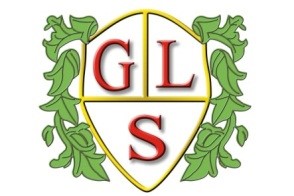 Positive Behaviour PolicyHeadteacher: Mrs Joanne Mullineux  Green Lane School  Woolston Learning Village  Holes Lane Woolston  Warrington WA1 4LS  Tel: 01925 811617Reviewed in: Nov 2021 Central to this policy is the well-being of all the children. This includes their physical safety, mental health and educational advancement. It both underpins and supports the positive ethos and the aims of the school. This policy seeks to formalise:Our intent in terms of the culture and learning environment we wish to create;The implementation of this intent, namely the means by which we intend to support our attempts to establish and maintain a purposeful learning environment, in which the needs of our pupils are met on all levels, and where high standards of behaviour are encouraged;The impact of this environment, for example how we measure our successes. This policy is based on advice from the Department for Education (DfE) on:Behaviour and discipline in schoolsSearching, screening and confiscation at schoolThe Equality Act 2010Keeping Children Safe in EducationUse of reasonable force in schoolsSupporting pupils with medical conditions at school It is also based on the special educational needs and disability (SEND) code of practice.Aims:We believe:The keystone of any organisation is the forming and nurturing of good, positive relationships;Good behaviour is an essential ingredient in our ethos and aims;Appropriate behaviour needs to be taught, just like other curriculum areas, so that our children learn and embed high standards of behaviour for themselves and others;All of us are responsible for promoting high standards of behaviour, staff in monitoring behaviour around school, children in their own standards and their understanding of what is acceptable and what is not and parents in supporting school in the promotion of our ethos and values;All of us are entitled to dignity and respect, every effort should be made to preserve this;Children value a structured and ordered approach, with clear expectations, limits and standards; A learning environment with high standards of behaviour is the best environment for learning; Expectations should be rigorously reinforced by staff, a “This is the way we do things here” approach is to be encouraged;Staff should receive training in how to promote our ethos, this will take the form of in-house Team Teach training and other informal training sessions throughout the year;Instructions should be clear, simple and age and ability appropriate, taking account of levels of understanding, speech and language issues and other factors affecting processing; Behaviour should be intrinsic, doing the right thing should be a reward in itself. This is the aim for all our children though we recognise that rewards can play a part in helping to develop to a stage of self-reliance and self-restraint; Relationships are more important than systems, there is no one ‘system’ for managing behaviour, staff can use a variety of strategies to teach behaviour but good relationships is the single most important factor;When consequences are used, they should reflect the misdemeanour and focus on repairing the damage done by that behaviour;Physical restraint should only be used to prevent a child from harming him/herself, others, or damaging property. At all times, staff actions must be Reasonable, Proportionate and Necessary. (See linked Positive Handling Policy for further information.)Incidents of positive handling and behaviour should be recorded on Behaviour Watch, allowing us to monitor trends or patterns in behaviour, and take proactive measures to reduce risk;All procedures established and used in school should be kept under constant review, to evaluate their effectiveness. All of us are responsible for ensuring that students do not suffer discriminatory treatment on the grounds of ethnicity, religion, gender, disability or sexual orientation;All of us are responsible for ensuring that students do not suffer any form of peer on peer abuse. Roles and ResponsibilitiesThe governing body:The governing body will review this behaviour policy in conjunction with the headteacher and monitor the policy’s effectiveness, holding the headteacher to account for its implementation.The headteacher:The headteacher is responsible for reviewing this behaviour policy in conjunction with the governing board. The headteacher will also approve this policy.The headteacher will ensure that the school environment encourages positive behaviour and that staff deal effectively with poor behaviour, and will monitor how staff implement this policy to ensure rewards and sanctions are applied consistently.Staff:Staff are responsible for:Implementing the behaviour policy consistentlyModelling positive behaviourProviding a personalised approach to the specific behavioural needs of particular pupilsRecording behaviour incidents.Parents are expected to:Support their child in adhering to the pupil code of conductInform the school of any changes in circumstances that may affect their child’s behaviourDiscuss any behavioural concerns with the class teacher promptly.The School RulesWe have four school rules: Be sensibleBe politeBe pleasantBe helpfulThese rules are displayed prominently around school and in classrooms, and form the focal point of our ethos. We expect all our pupils to adhere to these principles at all times of the day, including during schools trips/visits and outside of school. Pupils should be reminded of the rules as often as possible, in positive terms, thus reinforcing the value we place on these behaviours. For example “I can see you being really sensible getting ready for break time”, or “It was really polite when you held the door open for your friends just now.” Continued positive reinforcement aims to build an intrinsic motivation in our pupils to do the right thing. We aim to foster a culture of “this is how we do things here”.RewardsPositive relationships are integral to our school culture. An ethos of encouragement and praise should go firmly hand in hand with this. Staff should aim to “catch pupils doing the right thing” as often as possible. Pupils value praise and positive reinforcement, and it should be viewed as a way of enhancing their self-esteem and confidence. Many of our pupils experience failure of one form or another in education, and it is our duty as staff to be the difference and support our children to achieve success. Celebration of these successes should be regular. There is no single ‘system’ that is most effective for promoting good behaviour, rather a culture and ethos of shared values is the most effective means of achieving the atmosphere that we want. Positive comments made to a pupil, in the moment, are by far the most impactful source of praise and recognition. Other methods of offering praise can support this process so with this in mind, listed below are some methods of offering praise and reward to our pupils. Merit award – presented on a Friday during assembly;Phone calls home;Visiting the Headteacher to show work or receive praise;Visiting a Head of Department to share successes;Visiting a curriculum leader after excelling in a particular subject;Sharing success with a trusted member of staff, with whom the pupil has a strong relationship;Positive notes in the home school book;Recognition notes; The overall aim of this approach is to foster an understanding among our pupils that good behaviour and doing ‘the right thing’ are rewards in and of themselves. We want to develop good people, rather than individuals solely motivated by external gains. Whilst this is the case, we recognise that for some of our pupils, external motivators may support the development of more intrinsic motivations. For this purpose, some of the following methods may be employed in individual classes or for individual pupils:Class Dojo’s;Reward Charts;Star of the day/week.Responses and ConsequencesWe understand that at times, a pupils’ behaviour may fall below the expectations set out in our policy. At Green Lane, we view behaviour as a form of communication and as such, endeavour to understand the experiences and feelings that may be driving the behaviour. This is particularly important when considering the very specific needs of our pupils. The Equality Act (2010) gives us a legal duty to support pupils with SEN. As all of our pupils are in receipt of an EHCP, we need to tailor our responses appropriately. Some appropriate responses are listed below: Verbal advice and support;Reminders of firm and clear boundaries;Use of humour to divert and distract from the behaviour, utilising the strength of personal relationships;Planned ignoring; Withdrawal from a situation – either offered or directed;Time out; Other distraction and diversion methods.ConsequencesAt times, it will be necessary to provide a consequence for misbehaviour. Staff should always ensure that consequences reflect the incident that has taken place, and focus on repairing any damage done to relationships. Consequences should always be applied with the intention of promoting positive behaviour and learning. Some of the following may be applied in response to negative behaviours:Missing some break or lunchtime;Staying behind after a lesson;Changing position in the classroom;Working in another room;Staying behind after school;The term ‘detention’ is sometimes used to describe some of the above consequences. At Green Lane, we endeavour to avoid the term detention. Time spent back with a member of staff should always focus on reflecting and repairing. Restorative conversations should take place and staff should endeavour to strengthen the relationship. On occasion, some pupils may need to spend time away from their class group as part of a planned response to a particular incident. On such occasions, a discussion with the Headteacher and behaviour lead should take place where arrangements for how the withdrawal will operate should be finalised. Monitoring and Evaluation of Behaviour and Behaviour ManagementThe Behaviour Watch system will be used to record behaviour and positive handling incidents. The system allows us to track behaviours of all pupils in an effort to identify trends and patterns to behaviour. All pupils who regularly display challenging behaviour should have their own positive handling plan (PHP) to ensure that anyone working with them is aware of how best to support that particular student. Similarly, all our ASD pupils should have their own Pathway to Success, detailing the best ways of working with them to attempt to avoid dysregulation. Senior Leaders will receive notifications of incidents within their area of responsibility, and the headteacher, deputy head and behaviour lead will receive notifications of all incidents. All staff have access to a Behaviour Watch account and are responsible for recording and reporting incidents. CPOMS (a safeguarding monitoring system) may also be used to report and record behaviours, as the behaviour may form part of a ‘bigger pastoral picture’, or may be a safeguarding concern. All staff have access to a CPOMS account and are responsible for recording and reporting incidents. Senior Leaders will receive notifications of incidents within their area of responsibility, and the safeguarding team will receive notifications of all incidents. Power to use Reasonable ForceAll members of staff have a legal power to use reasonable force according to Section 93 of the Education and Inspections Act 1996. At Green Lane, force will only ever be used to prevent pupils from hurting themselves or others, damaging property or causing significant disorder. Further details can be found in the linked Positive Handling Policy. Discriminatory Behaviour and Peer on Peer Abuse including sexual harassment and sexual violenceThe school will respond quickly to reports of discriminatory behaviour and peer on peer abuse, including sexual harassment or sexual violence. The school will ensure that all such incidents are met with a suitable response, and never ignored.Pupils are encouraged to report anything that makes them uncomfortable, no matter how ‘small’ they feel it might be.The school’s response will be:ProportionateConsideredSupportiveDecided on a case-by-case basisSanctions for such cases may include:Verbal WarningsTime spent with a member of staff after schoolParental meetingsWithdrawal from classFixed term or permanent exclusionThe school has procedures in place to respond to any allegations or concerns regarding a child’s safety or wellbeing. These include clear processes for:Responding to a reportCarrying out risk assessments, where appropriate, to help determine whether to:Manage the incident internallyRefer to early helpRefer to children’s social careReport to the policePlease refer to our child protection and safeguarding policy for more information.BullyingBullying is defined as the repetitive, intentional harming of one person or group by another person or group, where the relationship involves an imbalance of power.Bullying is, therefore:Deliberately hurtfulRepeated, often over a period of timeDifficult to defend againstBullying can include:At Green Lane School we feel that bullying is an unacceptable way of behaving. Pupils can feel threatened, abused and undermined by others and this is not acceptable at our school. We aim to prevent the occurrence of bullying, wherever possible before it occurs. To this end we have developed a series of strategies and ways of dealing with disputes using a variety of techniques.We:Challenge the idea that bullying is an acceptable part of growing upDevelop strong anti-bullying messages in the curriculum especially during Anti-bullying week in the Autumn Term.Raise awareness by the use of postersMaintain good adult supervision at vulnerable times and places.Anti-bullying Intervention Strategies:We provide a clear and well-established reporting procedure for pupils and parentsTeachers regularly raise the issue in class discussions using Circle TimeWe do not allow the concept of ‘innocent, neutral bystanders’ in this contextWe use national examples of incidents to illustrate the seriousness of bullying and to illicit sympathy for the victims.We acknowledge the distress of the bullied pupil and reassure them that they are not to blame.Avoid damaging terms such as ‘bully’, ‘victim,’ or ‘bullied’ which can either glorify or demean the pupils concerned, instead we refer to ‘bullying behaviour’.We teach pupils within PSHE and Citizenship lessons why bullying is wrong and how to deal with incidents.We encourage pupils to become playground ’buddies’ to help new arrivals.We encourage pupils to become playground leaders to encourage positive play.We ensure a good level of supervision at more vulnerable times.All staff including MDAs and Bus Escorts are expected to be vigilant and report incidents they see and hear.Keep a record of serious incidents on Behaviour Watch.As bullying can happen outside the school day we:Encourage the pupils to support each other especially when travelling to and from school using public transport.Encourage pupils not to ‘suffer in silence’Ensure we have good communications with the transport drivers, bus drivers etc.Follow up incidents that are reportedOff-site behaviourConsequences may be applied where a pupil has misbehaved off-site when representing the school. This means misbehaviour when the pupil is:Taking part in any school-organised or school-related activity (e.g. school trips)Travelling to or from schoolWearing school uniformIn any other way identifiable as a pupil of our schoolSanctions may also be applied where a pupil has misbehaved off-site at any time, whether or not the conditions above apply, if the misbehaviour:Could have repercussions for the orderly running of the schoolPoses a threat to another pupil or member of the publicCould adversely affect the reputation of the schoolConfiscationAny prohibited items found in pupils’ possession will be confiscated. These items will not be returned to pupils. We will also confiscate any item which is harmful or detrimental to school discipline. These items will be returned to pupils after discussion with senior leaders and parents, if appropriate.Searching and screening pupils is conducted in line with the DfE’s latest guidance on searching, screening and confiscation.TYPE OF BULLYINGDEFINITIONEmotionalBeing unfriendly, excluding, tormentingPhysicalHitting, kicking, pushing, taking another’s belongings, any use of violencePrejudice-based and discriminatory, including:RacialFaith-basedGendered (sexist)Homophobic/biphobicTransphobicDisability-basedTaunts, gestures, graffiti or physical abuse focused on a particular characteristic (e.g. gender, race, sexuality)SexualExplicit sexual remarks, display of sexual material, sexual gestures, unwanted physical attention, comments about sexual reputation or performance, or inappropriate touchingDirect or indirect verbalName-calling, sarcasm, spreading rumours, teasingCyber-bullyingBullying that takes place online, such as through social networking sites, messaging apps or gaming sites 